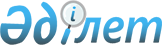 Жерлерді нысаналы мақсатта пайдаланудың жіктеуішін бекіту туралы
					
			Күшін жойған
			
			
		
					Қазақстан Республикасы Өңірлік даму министрінің 2014 жылғы 2 маусымдағы № 158/НҚ бұйрығы. Қазақстан Республикасының Әділет министрлігінде 2014 жылы 17 маусымда № 9524 тіркелді. Күші жойылды - Қазақстан Республикасы Ұлттық экономика министрінің 2015 жылғы 27 ақпандағы № 146 бұйрығымен      Ескерту. Бұйрықтың күші жойылды - ҚР Ұлттық экономика министрінің 27.02.2015 № 146 бұйрығымен.

      Қазақстан Республикасының Жер кодексі 14-бабы 1-тармағының 7-1) тармақшасына сәйкес, БҰЙЫРАМЫН:



      1. Қоса ұсынылған Жерлерді нысаналы мақсатта пайдаланудың жіктеуіші бекітілсін.



      2. Жер ресурстарын басқару комитеті (Б.Ә. Смағұлов) осы бұйрықты заңнама түрінде белгіленген тәртіппен Қазақстан Республикасы Әділет министрлігінде, мемлекеттік тіркеуден өткізіп, оны ресми түрде «Әділет» ақпараттық-құқықтық жүйесімен және ресми бұқаралық ақпарат құралдарында жариялауды қамтамасыз етсін.



      3. Осы бұйрықтың орындалуын бақылау Қазақстан Республикасы Өңірлік даму министрінің Бірінші орынбасары Қ.А. Өскенбаевқа жүктелсін.



      4. Осы бұйрық мемлекеттік тіркеуден өткен соң қолданысқа енгізіледі және ресми жариялануға жатады.      Министр                                    Б. Жәмішев

Қазақстан Республикасының

Өңірлік даму Министрлігінің

бұйрығымен бекілген   

2014 жылғы 2 маусым   

№ 158/НҚ         

Жерлерді нысаналы мақсатта пайдалану жіктеуіші
					© 2012. Қазақстан Республикасы Әділет министрлігінің «Қазақстан Республикасының Заңнама және құқықтық ақпарат институты» ШЖҚ РМК
				Аймақ түрінің индексіЖер учаскелері аумағының функционалдық мақсатының (пайдалану түрі)Жер учаскелері аумағының функционалдық мақсатының (пайдалану) үлгісіЖер учаскелеріндегі ғимараттардың және құрылыстардың (жайлар) функционалдық мақсатының (пайдалану) түріЖер учаскелеріндегі ғимараттардың және құрылыстардың (жайлар) функционалдық мақсатының (пайдалану) үлгісіЖер учаскесінің нысаналы мақсатыЖер учаскесінің нысаналы мақсатының коды12345671. (Ж)Тұрғын үй құрылысыТұрғынЖеке тұрғын үйӨмір сүру үшінЖеке тұрғын үйді және тұрғын емес ғимаратты (жайды) пайдалану және қызмет көрсету1.11. (Ж)Тұрғын үй құрылысыТұрғын және тұрғын емес үйлерШағын кәсіпкерлік объектілері бар жеке тұрғын үйРұқсат етілген қызмет көрсету түрлеріне арналған ғимаратта (жайда) тұру және кәсіпкерлік қызметімен айналысу үшінШағын кәсіпкерлік субъектілері үшін - жеке тұрғын үй мен тұрғын емес ғимаратқа (жайға) қызмет көрсету1.21. (Ж)Тұрғын үй құрылысыТұрғынҚоршалған тұрғын үйТұру үшінТұрғын үйді пайдалану және қызмет көрсету1.31. (Ж)Тұрғын үй құрылысыТұрғын және тұрғын емесШағын кәсіпкерлік объектілері бар қоршалған жеке тұрғын үйРұқсат етілген қызмет көрсету түрлеріне арналған тұрғын емес жайларда өмір сүру және кәсіпкерлік қызметімен айналысу үшінШағын кәсіпкерлік субъектіcі үшін - тұрғын үй мен тұрғын емес ғимаратты пайдалану және қызмет көрсету1.41. (Ж)Тұрғын үй құрылысыТұрғын және тұрғын емесКөп пәтерлі (көп қабатты) тұрғын үй. Көпфункционалды тұрғын үйРұқсат етілген қызмет көрсету түрлеріне арналған тұрғын емес жайларда өмір сүру және кәсіпкерлік қызметімен айналысу үшінҚұрылыс салушы үшін - көп қабатты ғимаратты пайдалану үшін(көп функционалды тұрғын үй кешені)1.5.11. (Ж)Тұрғын үй құрылысыТұрғын және тұрғын емесКөп пәтерлі (көп қабатты) тұрғын үй. Көпфункционалды тұрғын үйРұқсат етілген қызмет көрсету түрлеріне арналған тұрғын емес жайларда өмір сүру және кәсіпкерлік қызметімен айналысу үшінКондоминиум қатысушылары үшін – тұрғын үйді пайдалану және қызмет көрсету1.5.21.(Ж)Тұрғын үй құрылысыТұрғын және тұрғын емесКөп пәтерлі (көп қабатты) тұрғын үй. Көп функционалды тұрғын үйРұқсат етілген қызмет көрсету түрлеріне арналған тұрғын емес жайларда өмір сүру және кәсіпкерлік қызметімен айналысу үшінШағын кәсіпкерлік субъектісі үшін – ғимаратты/жайды пайдалану және қызмет көрсету1.5.31.(Ж)Тұрғын үй құрылысыТұрғын және тұрғын емесҚонақ үй, мотельРұқсат етілген қызмет көрсету түрлеріне арналған тұрғын емес жайларда уақытша тұру және кәсіпкерлік қызметімен айналысу үшінУақытша тұруға арналған ғимараттарды, жайларды (объектілерді) пайдалану және қызмет көрсету1.61.(Ж)Тұрғын үй құрылысыТұрғын және тұрғын емесЖатақханаЕңбек шарты бойынша жұмыс істейтін адамдардың, оқу кезеңінде студенттер (курсанттар, аспиранттар) мен оқушылардың, сондай-ақ, жатақхананың меншік иесі немесе иесімен еңбек шарты бар басқа да адамдардың уақытша тұруы үшін. 

Рұқсат етілген қызмет көрсету түрлеріне арналған тұрғын емес жайларда кәсіпкерлік қызметімен айналысу үшінЖатақхананы пайдалану және қызмет көрсету1.72.(О)Қоғамдық іскерлік құрылысҚоғамдықӘкімшілік ғимарат (жай): (мемлекеттік мекеме, агенттік, консулдық, өкілдік, нотариалдық кеңсе, банк, биржа, кеңсе, қоғамдық ұйым, кәсіпорын, баспа (типографиясыз) басқа да қосалқы шаруашылық-тұрмыстық және техникалық ғимарат және құрылысБасқару функциялары н жүзеге асыру үшінӘкімшілік ғимаратты құрылысты, жайды пайдалану және қызмет көрсету үшін2.12.(О)Қоғамдық іскерлік құрылысҚоғамдықҒылыми-зерттеу институтының объектілері: әкімшілік корпус, лабораториялық корпус, басқа да құрылыстар мен ғимараттарҒылыми-зерттеу жұмыстарын жүзеге асыру үшінҒылыми-зерттеу ұйымы (институты) ғимараттарын), құрылыстарын) пайдалану және қызмет көрсету үшін2.22.(О)Қоғамдық іскерлік құрылысҚоғамдықДенсаулық сақтау объектілері: аурухана, госпиталь, перзентхана, клиника, медициналық орталық, медициналық жедел жәрдем стансасы, қан құю станциясы, диспансер, емхана, диагностикалық орталық, кеңес беру, амбулатория,фельшерлік бекет, сүт кухнясы, дәрігерлік-косметологиялық салон, стомотология.

Дәрі-дәрмек айналысының объектісі: дүкен, оптика дүкені, дәріхана, дәріханалық қоймалар, медициналық жабдықтар қоймасы және басқа да құрылыстар мен ғимараттарМедициналық қызметтерді көрсету үшінДенсаулық сақтау ғимаратын, құрылысын, жайларын (объектілерін) пайдалану және қызмет көрсету2.32.(О)Қоғамдық іскерлік құрылысҚоғамдықМедициналық-әлеуметтік қамтамасыз ету объектісі: мүгедектердің, жұмыссыздар мен үйі жоқтардың еңбек қабілеттілігін қалпына келтіру медициналық-әлеуметтік орталығы, қарттарға және интернат үйі, балалар интернат үйі, психикасы және психоневрологиясы бұзылған мүгедектігі бар ересектер мен балаларға арналған интернат үйі және басқа да құрылыстар мен ғимараттарӘлеуметтік қамтамасыз ету қызметін көрсету үшінМедициналық-әлеуметтік қамтамасыз ету ғимаратын, құрылысын, жайларын (объектілерін) пайдалану және қызмет көрсету2.42.(О)Қоғамдық іскерлік құрылысҚоғамдықБілім беру объектілері: жоғарғы оқу орны, колледж, кәсіптік-техникалық училище, лицей, гимназия, жалпы білім беретін мектеп, оқу полигоны, оқу комбинаты, қайта даярлау және біліктілікті көтеру курстары, оқушылар сарайы, оқушылар үйі, жас техниктер станциясы, жас натуралистер станциясыБілім беру қызметін көрсету үшінБілім беру ғимаратын, құрылысын, жайларын (объектілерін) пайдалану және қызмет көрсету2.52.(О)Қоғамдық іскерлік құрылысҚоғамдықБөбекхана, балабақша, балалар бақшасы - бөбекхана, балалар комбинатыМектепке дейінгі тәрбие беру бойынша қызмет көрсету үшінМектепке дейінгі тәрбие беру ғимаратын, құрылысын, жайларын (объектілерін) пайдалану және қызмет көрсету2.62.(О)Қоғамдық іскерлік құрылысҚоғамдықҒибадат үйі (ғимараты): мешіт, шіркеу, синагога, костел, монастырь.Медресе, шіркеу мектебі, жексенбілік мектеп.

Қайырымдылық мекемелері: жұмыссыздар, үйі жоқтар және кәрілерге арналған интернат үйі, балалар интернат үйі, панаДіни салттарды өткізу үшін,

рухани білім беру үшін, қайырымдылық мақсаттар үшінДін ғұрыпты мақсаттағы ғимаратты құрылысын, жайларын (объектілерін) пайдалану және қызмет көрсету2.7.12.(О)Қоғамдық іскерлік құрылысҚоғамдықҒибадат үйі (ғимараты): мешіт, шіркеу, синагога, костел, монастырь.Медресе, шіркеу мектебі, жексенбілік мектеп.

Қайырымдылық мекемелері: жұмыссыздар, үйі жоқтар және кәрілерге арналған интернат үйі, балалар интернат үйі, панаДіни салттарды өткізу үшін,

рухани білім беру үшін, қайырымдылық мақсаттар үшінРухани оқу мекемесі ғимаратын, жайларын (объектілерін) пайдалану және қызмет көрсету2.7.22.(О)Қоғамдық іскерлік құрылысҚоғамдықҒибадат үйі (ғимараты): мешіт, шіркеу, синагога, костел, монастырь.Медресе, шіркеу мектебі, жексенбілік мектеп.

Қайырымдылық мекемелері: жұмыссыздар, үйі жоқтар және кәрілерге арналған интернат үйі, балалар интернат үйі, панаДіни салттарды өткізу үшін,

рухани білім беру үшін, қайырымдылық мақсаттар үшінҚайырымдылық мекемесі ғимаратын, жайларын (объектілерін) пайдалану және қызмет көрсету2.7.32.(О)Қоғамдық іскерлік құрылысҚоғамдықСпорт объектілері: әмбебап спорттық-көрермен залы (Спорт сарайы), стадион, жабық арена, спорт залы, манеж, жабық су стадионы, шаңғымен секіруге арналған трамплин, жүзу бассейні, теннис корты, ипподром, ату тирі, спорт кешені, велотректер, жасанды мұз аренасы, спорттық-техникалық клуб, жабдықталған спорт алаңы, биллиард, фитнес клуб, аквапарк, ролик аренасы, би залыСпортпен шұғылдану және денешынықтыру, халыққа қызмет көрсету және кәсіпкерлік қызметін жүзеге асыру үшінСпорт ғимаратын, жайды пайдалану және қызмет көрсету үшін2.82.(О)Қоғамдық іскерлік құрылысҚоғамдықМәдениет және өнер объектілері: театр, цирк, филармония, мәдениет үйі, клуб, мәдениет орталығы, кинотеатр, мұражай, көрме залы, кітапхана, қосалқы ғимарат (құрылыс, павильон)Мәдениет және өнер саласында қызмет көрсету, кәсіпкерлік қызметін жүзеге асыру үшінМәдениет (және өнер) ғимаратын, мәдени-көріністік мекемелерді пайдалану және қызмет көрсету2.92.(О)Қоғамдық іскерлік құрылысҚоғамдықСауда, қоғамдық тамақтану, тұрмыстық қызмет көрсету объектілері: сауда және ойын-сауық орталығы (жерастыларды қоса), сауда үйі, әмбебап дүкен, азық-түліктік емес тауарлар дүкені, азық-түлік тауарлар дүкені,мамандандырылған дүкен, аспаздық-дүкен, мейрамхана, кафе, асхана, бар, дәмхана, бистро, кафетерий, қоғамдық тамақтану павильоны, биллиард ойнайтын орын, тұрмыстық қызмет көрсету комбинаты, киім және аяқкиім тігу және жөндеу ательесі, тұрмыстық техника жөндеу объектісі, жиһаз салондары, шаштараз, фотосалон, химиялық тазалаудың қабылдау пункттері, кір жуатын орын, химиялық тазалау фабрикасы (цехы), монша кешені, монша, ақша айырбастау пункті, ломбард, автосалондар,автомашин және арнайы техникалар сататын дүкендерСауда, қоғамдық тамақтану, тұрмыстық қызмет көрсету саласында қызмет көрсету, халыққа қызмет көрсету, кәсіпкерлік қызметін жүзеге асыру үшінХалыққа қызмет көрсету ғимаратын (жайды) пайдалану және қызмет көрсету2.102.(О)Қоғамдық іскерлік құрылысҚоғамдықҚалалық нарық (базар): ашық (жабулы)Қызмет көрсету және сауда қызметін жүзеге асыру үшінБазарды пайдалану және қызмет көрсету2.113.(П)Өндірістік құрылысӨнеркәсіптік- өндірістікӨнеркәсіп объектілері: завод, фабрика, өнеркәсіптік корпус, цех, тұрмыстық корпус, әкімшілік-өнеркәсіптік ғимарат, өндірістік-қосалқы ғимарат (ғимарат), карьерҚызмет көрсету және сауда қызметін жүзеге асыру үшінӨнеркәсіптік-өндірістік ғимаратты (құрылысты) пайдалану және қызмет көрсету3.13.(П)Өндірістік құрылысӨндірістік - қоймаӨнеркәсіптік-қойма құрылыстары: қойма ғимараттары, көкөніс сақтау орны, бункер, резервуар, тоңазытқыш және басқа да құрылыстарҚызмет көрсету және кәсіпкерлік қызметін жүзеге асыру үшінӨндірістік-қойма ғимараттарын (құрылыстарын) пайдалану және қызмет көрсету3.23.(П)Өндірістік құрылысКоммуналдықКоммуналдық шаруашылық объектілері: өрт сөндіру депосы, жерлеу бюросы, қоғамдық дәретхана және басқа да құрылыстарҚызмет көрсету және кәсіпкерлік қызметін жүзеге асыру үшінКоммуналдық шаруашылық объектілерін (құрылыстарын) пайдалану және қызмет көрсету3.34.(Т)Көлік, байланыс және электрмен қамтамасыз етуКөліктікТемір жол транспорты объектілері: темір жолдар, темір жол вокзалы, депо, тарту қосалқы станциясы, жөндеу-өндірістік шеберханасы, әкімшілік-тұрмыстық ғимарат, өндірістік-қосалқы ғимарат (құрылыс)Қызмет көрсету және кәсіпкерлік қызметін жүзеге асыру үшінТемір жол транспорты объектісін (объектілерін) пайдалану және қызмет көрсету4.14.(Т)Көлік, байланыс және электрмен қамтамасыз етуКөліктікӘуе транспорты объектілері: аэровокзал, әуежай, диспетчерлік пункт, шеберхана және авиатранспорт құралдары жабдықтарын жөндеу бойынша қосалқы құрылыстар, ангар, ауыр жүк, жанар-жағар май материалдарын құятын ыдысын қоятын орындар және басқа да аэронавигациялық объектілер мен құрылыстар, жеке тұлғалардың көліктерін қоятын ұрақ алаңы.Қызмет көрсету және кәсіпкерлік қызметін жүзеге асыру үшінӘуе транспорты объектісін (объектілерін) пайдалану және қызмет көрсету4.24.(Т)Көлік, байланыс және электрмен қамтамасыз етуКөліктікАвтомобиль транспорты объектілері: әкімшілік-тұрмыстық ғимарат, автовокзал, автобекет, автобус паркі, диспетчерлік пункт, автомототранспорт құралдарын техникалық байқаудан өткізу орталықтары, көп деңгейлі көлік жолайрығы, жолдар, өту жолдары, халыққа қызмет көрсету объектілерін орналастыру мүмкіндігі бар жерасты өткелдері.

Көлік жуу орны, автотұрақ, автопаркинг, көлік қоятын орын, көлікжай, дөңгелек жөндеу пункті және осы мақсатқа бағытталған объектілерді орналастыру.

Автомобильге жанармай құю станциясы (АЖС), техникалық қызмет көрсету станциясы (ТҚС) және осы мақсатқа бағытталған объектілерді орналастыруҚызмет көрсету және кәсіпкерлік қызметін жүзеге асыру үшінАвтомобиль транспорты объектісін (объектілерін) пайдалану және қызмет көрсету4.3.14.(Т)Көлік, байланыс және электрмен қамтамасыз етуКөліктікАвтомобиль транспорты объектілері: әкімшілік-тұрмыстық ғимарат, автовокзал, автобекет, автобус паркі, диспетчерлік пункт, автомототранспорт құралдарын техникалық байқаудан өткізу орталықтары, көп деңгейлі көлік жолайрығы, жолдар, өту жолдары, халыққа қызмет көрсету объектілерін орналастыру мүмкіндігі бар жерасты өткелдері.

Көлік жуу орны, автотұрақ, автопаркинг, көлік қоятын орын, көлікжай, дөңгелек жөндеу пункті және осы мақсатқа бағытталған объектілерді орналастыру.

Автомобильге жанармай құю станциясы (АЖС), техникалық қызмет көрсету станциясы (ТҚС) және осы мақсатқа бағытталған объектілерді орналастыруҚызмет көрсету және кәсіпкерлік қызметін жүзеге асыру үшінАвтомобиль транспортына қызмет көрсету бойынша ғимараттарды, құрылыстарды, жайларды (объектісін) пайдалану және қызмет көрсету4.3.24.(Т)Көлік, байланыс және электрмен қамтамасыз етуКөліктікАвтомобиль транспорты объектілері: әкімшілік-тұрмыстық ғимарат, автовокзал, автобекет, автобус паркі, диспетчерлік пункт, автомототранспорт құралдарын техникалық байқаудан өткізу орталықтары, көп деңгейлі көлік жолайрығы, жолдар, өту жолдары, халыққа қызмет көрсету объектілерін орналастыру мүмкіндігі бар жерасты өткелдері.

Көлік жуу орны, автотұрақ, автопаркинг, көлік қоятын орын, көлікжай, дөңгелек жөндеу пункті және осы мақсатқа бағытталған объектілерді орналастыру.

Автомобильге жанармай құю станциясы (АЖС), техникалық қызмет көрсету станциясы (ТҚС) және осы мақсатқа бағытталған объектілерді орналастыруҚызмет көрсету және кәсіпкерлік қызметін жүзеге асыру үшінАвтомобильге жанармай құю станциясы, техникалық қызмет көрсету станциясы ғимаратын пайдалану және қызмет көрсету4.3.34.(Т)Көлік, байланыс және электрмен қамтамасыз етуКөлікЭлектрлі транспорт объектісі: трамвай депосы, троллейбус депосы, метрополитен депосы, метрополитен станциясы, тарту қосалқы станциясы, әкімшілік-тұрмыстық ғимарат, диспетчер пункті, жөндеу-өндірістік шеберханасы, халыққа қызмет көрсету объектілерін орналастыру мүмкіндігі бар метрополитен станциясыЭлектрлі транспортқа қызмет көрсету және кәсіпкерлік қызметін жүзеге асыру үшінЭлектрлі транспорт объектісін (объектілерін) пайдалану және қызмет көрсету4.44.(Т)Көлік, байланыс және электрмен қамтамасыз етуКөлікҚұбыр желісі транспорты объектісі: Жылу энергиясы орталығы (ЖЭО), жерүсті және жерасты жылу жүйесі, қазандық, жылу пункті, жылу камерасы, градирня, жерүсті су бөгеті, жерасты су бөгеті, су тазалау қондырғылары, тегеурiндi су мұнарасы. Насостық су құбырлары, газ құбыры, мұнай құбыры, құбырлар өтетін және сумен қамтамасыз ететін станса, канализациялық насос станциясы, жауын суларын механикалық тазалау станциясы, жауын суларын биологиялық тазалау станциясы, газ бөлу станциясы, газ бөлу пункті, газ толтыру станциясы, газгольдерлер.

Мұнай-газ сақтау орны, жерүсті және жерасты ғимараттары, құрылыстар, ғимараттар, құрылғылар және басқа да құбыр желісі транспорты объектісіҚұбыр желісі транспортына қызмет көрсету және кәсіпкерлік қызметін жүзеге асыру үшінҚұбыр желісі транспорты объектісін (объектілерін) пайдалану және қызмет көрсету4.5.14.(Т)Көлік, байланыс және электрмен қамтамасыз етуКөлікҚұбыр желісі транспорты объектісі: Жылу энергиясы орталығы (ЖЭО), жерүсті және жерасты жылу жүйесі, қазандық, жылу пункті, жылу камерасы, градирня, жерүсті су бөгеті, жерасты су бөгеті, су тазалау қондырғылары, тегеурiндi су мұнарасы. Насостық су құбырлары, газ құбыры, мұнай құбыры, құбырлар өтетін және сумен қамтамасыз ететін станса, канализациялық насос станциясы, жауын суларын механикалық тазалау станциясы, жауын суларын биологиялық тазалау станциясы, газ бөлу станциясы, газ бөлу пункті, газ толтыру станциясы, газгольдерлер.

Мұнай-газ сақтау орны, жерүсті және жерасты ғимараттары, құрылыстар, ғимараттар, құрылғылар және басқа да құбыр желісі транспорты объектісіҚұбыр желісі транспортына қызмет көрсету және кәсіпкерлік қызметін жүзеге асыру үшінҚұбыр желісі транспортының өндірістік-қойма объектісін (объектілерін) пайдалану және қызмет көрсету4.5.2.4.(Т)Көлік, байланыс және электрмен қамтамасыз етуКөлікАспалы (арқан) жолаушылар жолы объектісі: станциялар, желі тіректері, өткелдер, сақтандырғыш құрылғылар (желілер және көпірлер), аспалы қатты тартылған жолдарға арналған эстакадалар және галереяларАспалы (арқан) жолаушылар жолына қызмет көрсету және кәсіпкерлік қызметін жүзеге асыру үшінАспалы (арқан) жолаушылар жолы объектісін пайдалану және қызмет көрсету4.64.(Т)Көлік, байланыс және электрмен қамтамасыз етуКоммуникациялықБайланыс, телевидение, радио хабарларын, ақпарат тарату объектілері: радиостанция, телеорталық, спутниктік байланыс ғимараты, почтамт, телеграф, пошта бөлімшелері , автоматты телефон станциясы және басқа да ғимараттарБайланыс қызметін көрсету және кәсіпкерлік қызметін жүзеге асыру үшінБайланыс объектісін пайдалану және қызмет көрсету4.7.14.(Т)Көлік, байланыс және электрмен қамтамасыз етуКоммуникациялықБайланыс, телевидение, радио хабарларын, ақпарат тарату объектілері: радиостанция, телеорталық, спутниктік байланыс ғимараты, почтамт, телеграф, пошта бөлімшелері , автоматты телефон станциясы және басқа да ғимараттарБайланыс қызметін көрсету және кәсіпкерлік қызметін жүзеге асыру үшінТелерадиотарату объектісін пайдалану және қызмет көрсету4.7.24.(Т)Көлік, байланыс және электрмен қамтамасыз етуКоммуникациялықБайланыс, телевидение, радио хабарларын, ақпарат тарату объектілері: радиостанция, телеорталық, спутниктік байланыс ғимараты, почтамт, телеграф, пошта бөлімшелері , автоматты телефон станциясы және басқа да ғимараттарБайланыс қызметін көрсету және кәсіпкерлік қызметін жүзеге асыру үшінПошта объектісін пайдалану және қызмет көрсету4.7.34.(Т)Көлік, байланыс және электрмен қамтамасыз етуЭлектрмен қамтамасыз етуЭлектрмен қамтамасыз ету объектілері: ГРЭС, су электр станциясы, электр қосалқы станциясы, тарату пункті, трансформаторлық қосалқы станция, трансформаторлық пункт, электр тасымалдау желілері, оның ішінде жерасты желілері мен оның қорғау аймақтарыЭлектрмен қамтамасыз ету қызметін көрсету және кәсіпкерлік қызметін жүзеге асыру үшінЭлектрмен қамтамасыз ету объектісін пайдалану және қызмет көрсету4.85.(Т)Ортақ пайдалану жерлеріОртақОртақ пайдалану объектілері: сауда шатырлары, дүңгіршек, жарнама құрылғысы, аялдама пункті және басқа да қызмет көрсету объектілеріХалық мұқтаждықтарын қанағаттандыру үшінУақытша типтегі құрылыстарды пайдалану және қызмет көрсету үшін5.15.(Т)Ортақ пайдалану жерлеріОртақАлаңдар, көшелер, жаяу жүргіншілер жолы, көше бойындағы оқшауланған белдеулер, жолдардың жиегі, жағалаулар, саябақтар, гүлзарлар, тоғайлар, желекжолдар, су айдындары, жағажайлар және басқа да объектілерХалық мұқтаждықтарын қанағаттандыру үшінКөркейту үшін5.2.15.(Т)Ортақ пайдалану жерлеріОртақАлаңдар, көшелер, жаяу жүргіншілер жолы, көше бойындағы оқшауланған белдеулер, жолдардың жиегі, жағалаулар, саябақтар, гүлзарлар, тоғайлар, желекжолдар, су айдындары, жағажайлар және басқа да объектілерХалық мұқтаждықтарын қанағаттандыру үшінКөгалдандыру үшін5.2.26.(Р)Ерекше қорғалатын табиғи аумақ, емдеу, рекреациялық және тарихи-мәдени мақсаттағы жерлерЕрекше қорғалатынРекреациялық мақсаттағы объектілер: ұлттық мемлекеттік табиғи саябақ, қорық тағы басқа аумақтық қорғалатын рекреациялық объектілер.Табиғат қорғау іс-шараларын жүзеге асыру үшінТабиғи саябақты (қорықты), жеке қорғалатын аумақтық реакреации пайдалану және қызмет көрсету6.16.(Р)Ерекше қорғалатын табиғи аумақ, емдеу, рекреациялық және тарихи-мәдени мақсаттағы жерлерЕрекше қорғалатынТарихи-мәдени мақсаттағы объектілер: Тарихи және мәдени ескерткіштер (мемориалдық кешен)Ғылыми, мәдени-ағартушылық, оқу, туристік мақсаттар үшінТарихи және мәдени ескерткішті (мемориалдық кешенді) пайдалану және қызмет көрсету6.26.(Р)Ерекше қорғалатын табиғи аумақ, емдеу, рекреациялық және тарихи-мәдени мақсаттағы жерлерЕрекше қорғалатынСауықтыру мақсатындағы объектілер: курорт, санаторий, емдеу-сауықтыру орны, демалыс үйі, пансионат, дем алу аймағы, жазғы балалар лагері және басқа да құрылыстарМедициналық және сауықтыру қызметін көрсету және кәсіпкерлік қызметін жүзеге асыру үшінСауықтыру мақсатындағы кешен ғимаратын пайдалану және қызмет көрсету6.37.(Р)Гидротехникалық және су шаруашылығы құрылыстары орналасқан су айдындарының және акваторийдің аумағыСу қорыОбъектілер: су шаруашылығы және оны қорғау аймағы құрылыстарыҚызмет көрсету және халық мұқтаждықтарын қанағаттандыру үшінСу шаруашылығы құрылыстарын пайдалану және қызмет көрсету7.18.(СХ)Ауылшаруашылығы мақсатында пайдалануАуылшаруашылығыАуылшаруашылығы мақсатындағы объектілер: ауыл шаруашылығы өндірістері, шаруа қожалығыАуыл шаруашылығы өнімдерін (шаруа қожалығын)ж үргізу үшінАуыл шаруашылығы тауарлары, Шаруа қожалығы8.18.(СХ)Ауылшаруашылығы мақсатында пайдалануАуылшаруашылығыАуылшаруашылығы объектісі: жылыжайлар, оранжерея және басқа да құрылыстарАуылшаруашылығы өнімін өндіру үшінАуылшаруашылығы мақсатындағы объектілерді пайдалану және қызмет көрсету8.28.(СХ)Ауылшаруашылығы мақсатында пайдалануАуылшаруашылығыБағбандық объектісі: бақ, бақша үйі, саяжай учаскесі, саяжай үйіБағбандық жүргізу үшінБағбандық8.39.(НТ)Қала құрылысы қызметіне тартылмаған резервтегі жерлерРезервтегіБелгілі қызмет түрімен айналысуға тыйым салынған, кейіннен оларды басқа қызмет түрлері үшін пайдалануға арналған аумақтарРезервке қою үшінРезерв9.110.(С)Арнайы мақсаттағы аумақтарАрнайыАрнайы мақсаттағы объектілер: мәйітхана, крематорий, зират, мал қорымы, тұрмыстық қалдықтарды тастайтын жерлер, арнайы нормативтер және ережелерді, санитарлық-қорғау аймақтарын белгілемейінше пайдалануға болмайтын тазалау құрылғыларыАрнайы мақсаттаАрнайы мақсаттағы объектіні пайдалану және қызмет көрсету үшін10.111.(РТ)Қорғаныс қажеттіліктері және өзге де пайдалану режимдері үшін арналған аумақҚорғаныс және өзге де пайдалану режимдеріҚорғаныс және өзге де пайдалану режимдерінің объектілеріҚорғаныс және өзге де пайдалану режиміндегі объектілерҚорғаныс және өзге де пайдалану режимдегі объектілерді пайдалану және қызмет көрсету11.1